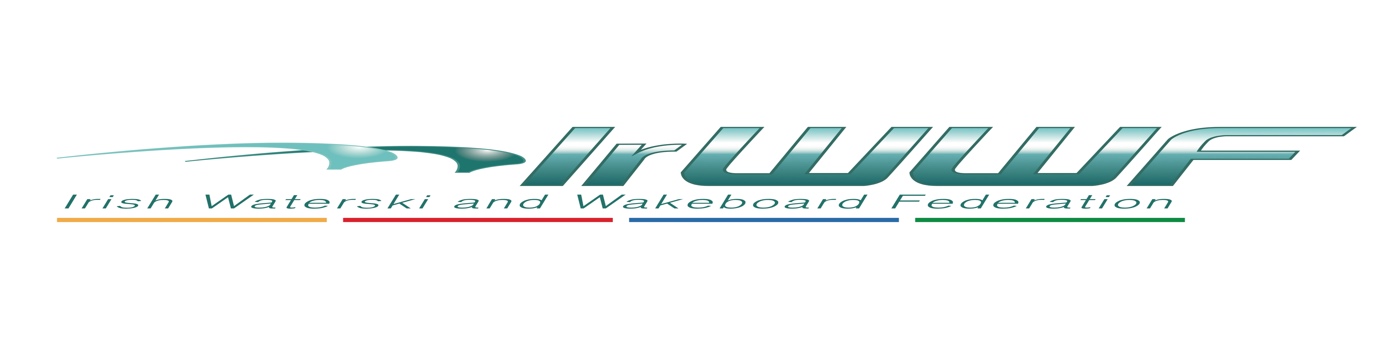 Disability Officer Report for AGM 2023 – Cormac CollinsWater sports Inclusion Games Report  2022 Lough Derg yacht club, DromineerW/E   24,25,26 June 2022.Set up Friday & crew on Saturday; Paul Carroll, Andy Mc Quiggan , Cormac Collins.Crew Sunday; Paul, Andy, Cormac along with David O’Caoimh & Cornelia Krausz.Boat for w/e kindly provided by Tommy Whelen.Fuel sponsorship organised by Dave Zebedee.Carrig wake (presently resting) provided wet-suits,life jackets, skies, boards, ropes.IrWWF provided both financial support & equipment like newly purchased Sit-ski.LDYC provided a rescue boat, along with a great welcome & many cups of tea.A Big Thanks To You All.It was a weekend of very poor weather for water sports, with high winds & rough water.A very successful outing on Saturday with Mark Henderson on a sit-ski.Mark is quadrapelic whose main sport is kayaking, which helped him greatly with balance on the sit-ski.We had 2 small groups on Sunday, when both David & Connie did some boat coaching.VISION SPORTS DAYSaturday 10th September ,Hosted by Wake N Ski  in Summerhill Co Meath.Manpower on the water was provided by Jeff Harney, Brian O Callaghan, Ellen Collins, Eamonn Prunty & Cormac Collins.Manpower on land provided by Vision sport Ireland staff volunteering for the day.Sponsorship for the event came from VSI & IRWWF.6 visual impaired people of all ages skied, 2 for the 1st time.Watersports inclusion games 2023.Wexford sailing club24th & 25th June.Looking for some volunteers, Looking for a ski boat based somewhere in South East area,Contact made @ recent water Expo in Lisburn from Kieran McGuiness living in Wexford, who may be able to source a boat.